Comcast, NHL Reach Deal for Regional Live Streaming Comcast's NBCUniversal and the National Hockey League have reached a deal that will allow the live streaming of NHL games across regional sports networks in Chicago, Philadelphia, the San Francisco Bay Area and Washington, D.C. The agreement follows a similar deal between the NHL and Fox and is an attempt by the NHL to increase its digital presence.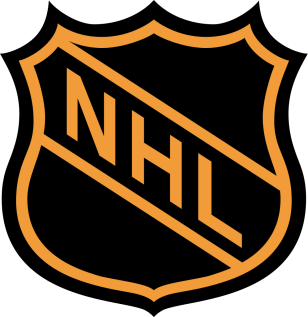 FierceCable 11/14/16http://www.fiercecable.com/cable/comcast-rsns-to-stream-live-nhl-games-market